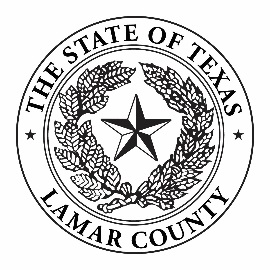 2022 HolidaysDecember 31, 2021New YearsFridayJanuary 17Martin L. King DayMondayFebruary 21Presidents DayMondayApril 15Good FridayFridayMay 30Memorial DayMondayJuly 4Independence DayMondaySeptember 5Labor DayMondayNovember 11Veteran’s DayFridayNovember 24,25Thanksgiving DaysThursday, FridayDecember 23,26Christmas DaysFriday, Monday